МКОУ Митрофановская СОШКантемировского муниципального района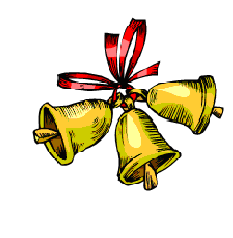 Воронежской областивыпуск № 10(июнь  2014-2015)Коротко о главном:« 70 лет Великой Победе»         стр.1- 70 ЛЕТ ВЕЛИКОЙ ПОБЕДЫ-	9 мая 2015 года наш народ отметил 70-летие самого главного и светлого  праздника для каждого жителя нашей огромной страны – День Победы в Великой Отечественной войне. Большая работа прошла в нашей школе при подготовке к этому знаменательному событию: уроки Мужества, встречи  с ветеранами и тружениками тыла, вдовами погибших в годы войны, проведена большая работа по уходу за памятниками погибшим, акция «Нет забытых могил!», День Неизвестного солдата, выставки экспонатов военной тематики, рисунков, поделок. Ребята приняли активное участие в конкурсе чтецов «Навечно в памяти народной», который проходил в несколько этапов в литературной гостиной «Вдохновение», в актовом зале прошел смотр литературно-музыкальных композиций. Учителями и учащимися школы был посажен Лес Победы, нами высажено 400 саженцев деревьев и кустарников.	Ежедневно все жители  нашего школьного Государства Детства пополняли сведения на сайт «Бессмертный Полк», предоставляя фотоматериалы и факты биографии своих родственников – участников Великой Отечественной войны.Красиво и торжественно вошла колонна Митрофановской школы на место проведения митинга, посвященного 70-летию Победы, гордо неся в руках  фотографию ветерана войны, каждый хотел отдать дань памяти погибшим за чистое небо над головой, за мир на Земле.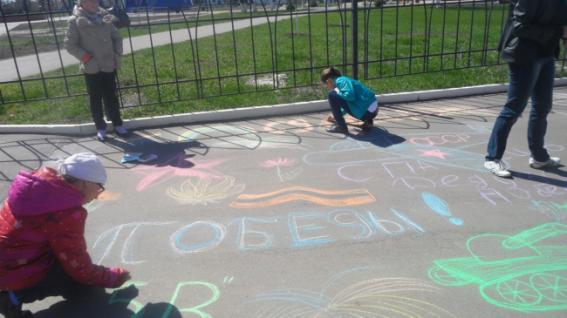 Конкурс рисунков на асфальте «И помнит мир спасённый…»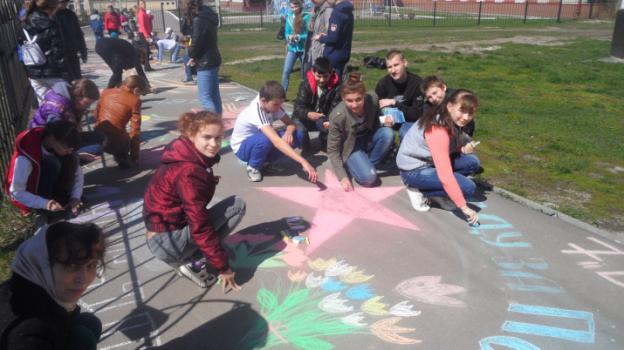 Вахта Памяти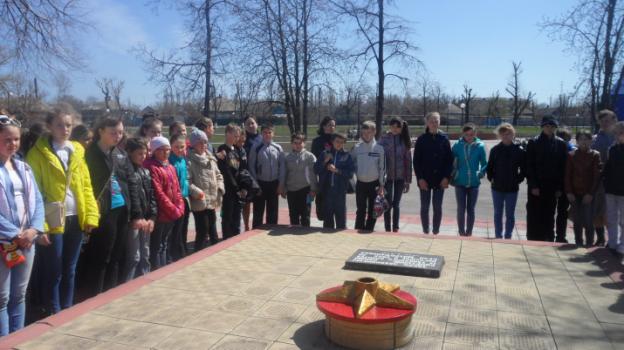 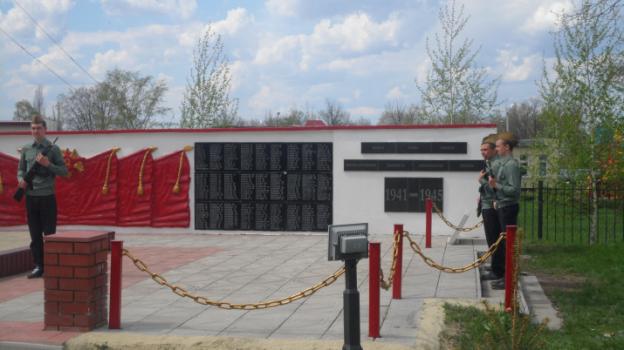 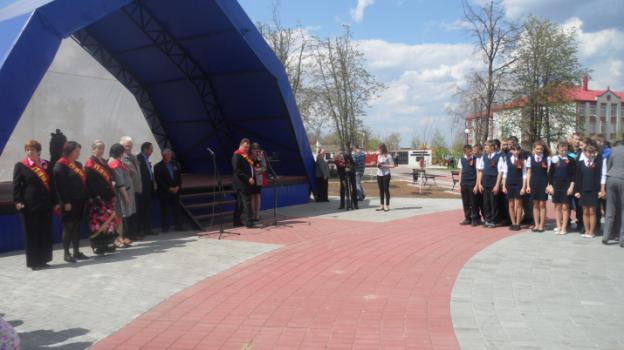 Участие в районной акции «Нет забытых могил!»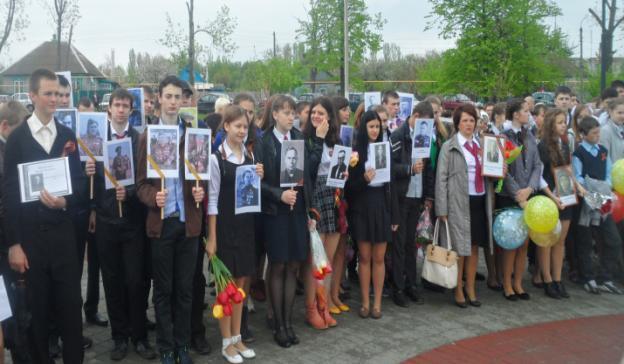 70 лет великой Победе!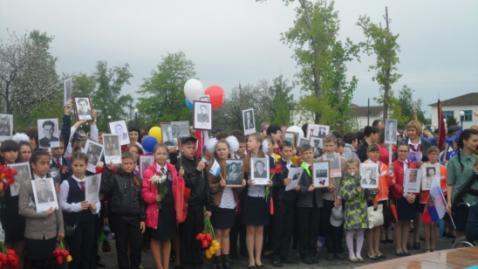 «Помнит сердце, не забудет никогда!»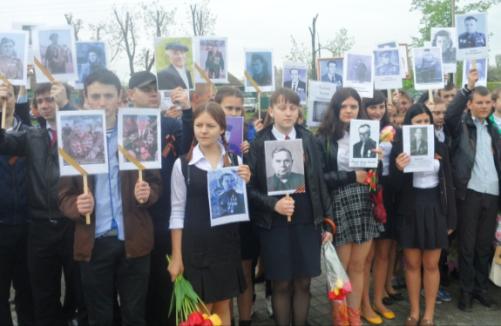 Учредитель и издатель – Совет старшеклассников МКОУ Митрофановская СОШ Куратор: Плохих Надежда Викторовна  Главный редактор: Осипова Татьяна, 9 «Б» классКорреспонденты: Дудник Д., Варёнова А., Черячукина Д., Иващенко А., Шульга Е.Фотокорреспонденты: Стеганцева Ангелина, Певченко Дарья, Губская Анастасия. Верстка и дизайн: Боброва Мария, Яценко Анастасия, Шаповалов Иван, Огуля Илья, Адрес редакции: МКОУ Митрофановская  СОШ, кабинет №207 e-mail  mitrscho@yandex.ruЮные поэты МКОУ Митрофановской школы! Вы сможете размещать  свои стихотворения, удивительные рассказы, истории! Наша газета поможет раскрыть все ваши творческие способности, и продемонстрировать их всей школе!